СПБ ГБОУ СПО «МЕДИЦИНСКИЙ ТЕХНИКУМ №9»Чумакова Анна Борисовна: преподаватель 1 категории по дисциплине «Физическая культура».Почта: hmihma@mail.ru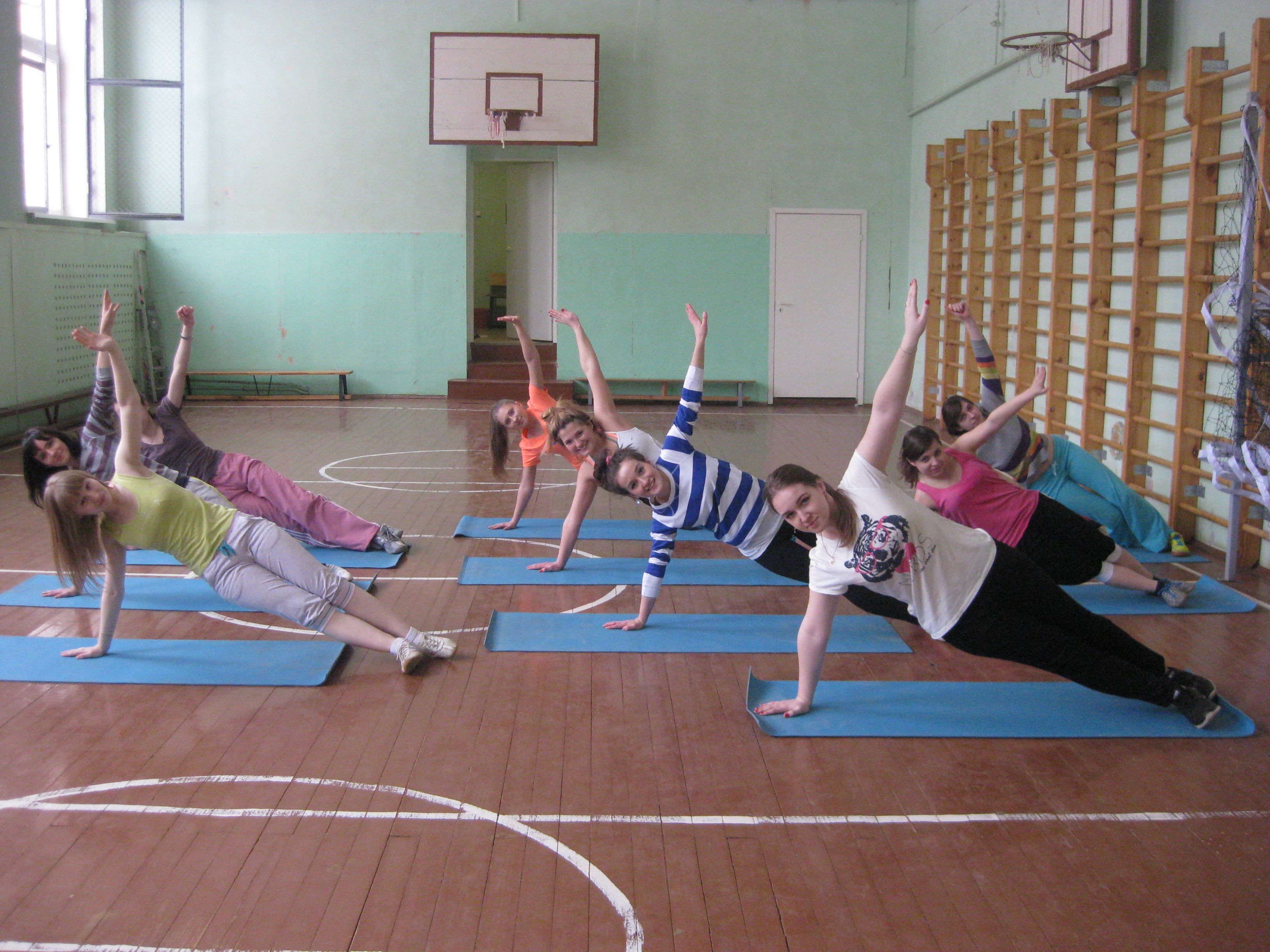 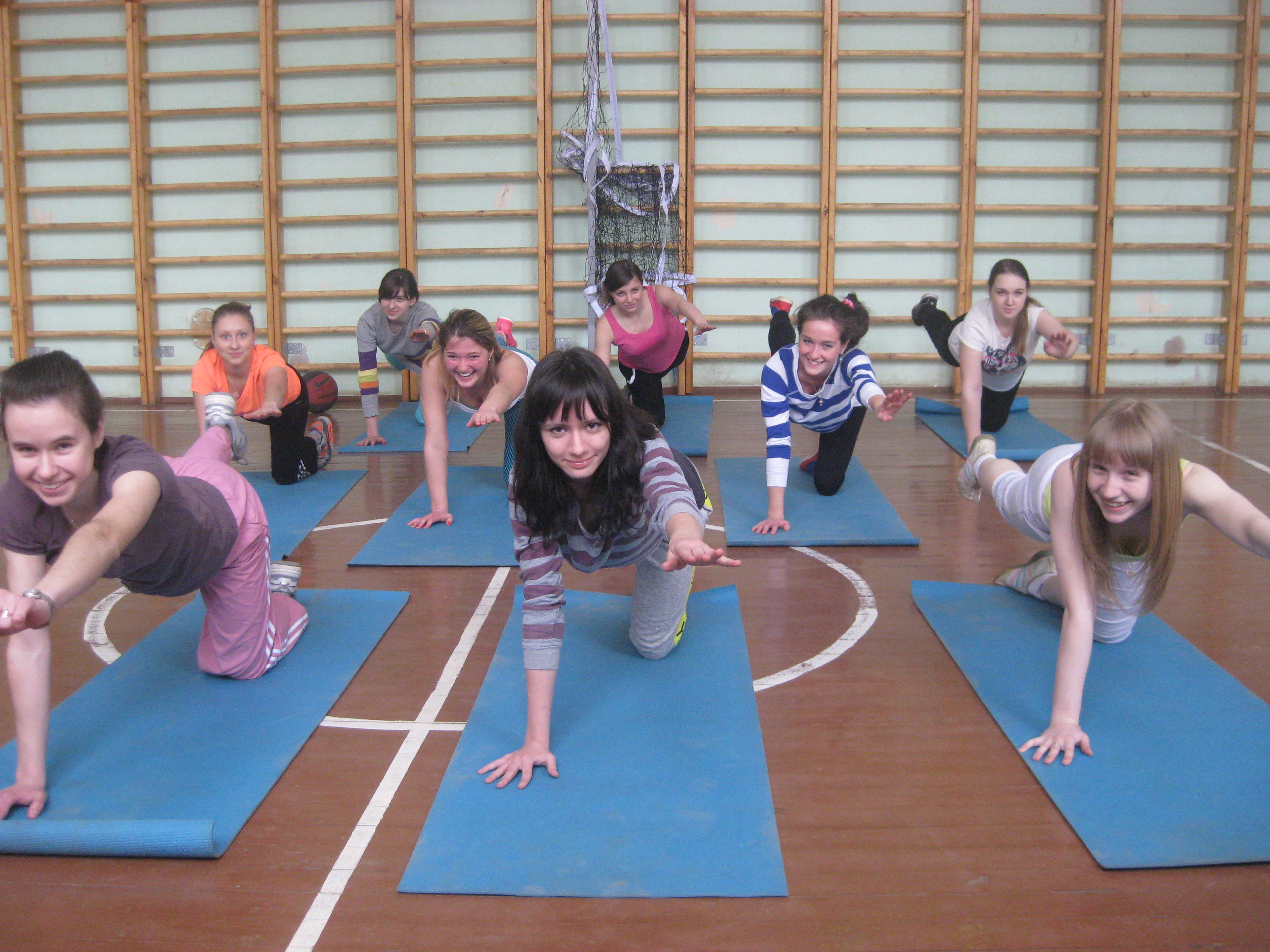 ИНФОРМАЦИЯ ДЛЯ ОБУЧАЮЩИХСЯ                                                                                                                                                                   Таблица 1ТЕСТЫДля оценки уровня физической подготовленности обучающихся основной медицинской группы (девушки).                                                                                                                                     Таблица 2ТЕСТЫДля оценки уровня физической подготовленности обучающихся основной медицинской группы (юноши).                                                                                                                                                      Таблица 3ТЕСТЫДля оценки уровня физической подготовленности обучающихся подготовительной медицинской группы (девушки).                                                                                                                                                        Таблица 4ТЕСТЫДля оценки уровня физической подготовленности обучающихся подготовительной медицинской группы (юноши).                                                                                                                                                          Таблица 5ТЕСТЫДля оценки уровня физической подготовленности обучающихся специальной медицинской группы (девушки и юноши)№ВИД УПРАЖНЕНИЙВИД УПРАЖНЕНИЙКУРСОЦЕНКАОЦЕНКАОЦЕНКА№ВИД УПРАЖНЕНИЙВИД УПРАЖНЕНИЙКУРС543ЛЕГКАЯ АТЛЕТИКАЛЕГКАЯ АТЛЕТИКАЛЕГКАЯ АТЛЕТИКАЛЕГКАЯ АТЛЕТИКАЛЕГКАЯ АТЛЕТИКАЛЕГКАЯ АТЛЕТИКАЛЕГКАЯ АТЛЕТИКА1Бег 100 м.(сек.)Бег 100 м.(сек.)116.817.618.21Бег 100 м.(сек.)Бег 100 м.(сек.)216.617.418.21Бег 100 м.(сек.)Бег 100 м.(сек.)316.417.218.01Бег 100 м.(сек.)Бег 100 м.(сек.)416.217.017.82Бег 500 м (мин., сек.)Бег 500 м (мин., сек.)12.052.152.252Бег 500 м (мин., сек.)Бег 500 м (мин., сек.)22.002.102.202Бег 500 м (мин., сек.)Бег 500 м (мин., сек.)31.552.052.152Бег 500 м (мин., сек.)Бег 500 м (мин., сек.)41.502.002.103Бег 2000 м. (мин., сек.)Бег 2000 м. (мин., сек.)111.3012.1012.503Бег 2000 м. (мин., сек.)Бег 2000 м. (мин., сек.)211.2012.0012.403Бег 2000 м. (мин., сек.)Бег 2000 м. (мин., сек.)311.1011.5012.303Бег 2000 м. (мин., сек.)Бег 2000 м. (мин., сек.)411.0011.4012.20ВОЛЕЙБОЛВОЛЕЙБОЛВОЛЕЙБОЛВОЛЕЙБОЛВОЛЕЙБОЛВОЛЕЙБОЛВОЛЕЙБОЛ4Передача мяча двумя руками над собой (кол-во раз)Передача мяча двумя руками над собой (кол-во раз)11512104Передача мяча двумя руками над собой (кол-во раз)Передача мяча двумя руками над собой (кол-во раз)21614124Передача мяча двумя руками над собой (кол-во раз)Передача мяча двумя руками над собой (кол-во раз)31816124Передача мяча двумя руками над собой (кол-во раз)Передача мяча двумя руками над собой (кол-во раз)42018145Передача мяча двумя руками в парах, через сетку(кол-во раз)Передача мяча двумя руками в парах, через сетку(кол-во раз)1161285Передача мяча двумя руками в парах, через сетку(кол-во раз)Передача мяча двумя руками в парах, через сетку(кол-во раз)21814105Передача мяча двумя руками в парах, через сетку(кол-во раз)Передача мяча двумя руками в парах, через сетку(кол-во раз)32016125Передача мяча двумя руками в парах, через сетку(кол-во раз)Передача мяча двумя руками в парах, через сетку(кол-во раз)42420166Нижняя прямая подача мяча (кол-во раз)Нижняя прямая подача мяча (кол-во раз)1«5»- 5 из 6«4»-4 из 6«3»- 3 из 6«5»- 5 из 6«4»-4 из 6«3»- 3 из 66Нижняя прямая подача мяча (кол-во раз)Нижняя прямая подача мяча (кол-во раз)2«5»- 5 из 6«4»-4 из 6«3»- 3 из 6«5»- 5 из 6«4»-4 из 6«3»- 3 из 66Нижняя прямая подача мяча (кол-во раз)Нижняя прямая подача мяча (кол-во раз)3«5»- 5 из 6«4»-4 из 6«3»- 3 из 6«5»- 5 из 6«4»-4 из 6«3»- 3 из 6В зоны 1-66Нижняя прямая подача мяча (кол-во раз)Нижняя прямая подача мяча (кол-во раз)4«5»- 5 из 6«4»-4 из 6«3»- 3 из 6«5»- 5 из 6«4»-4 из 6«3»- 3 из 6В зоны 1-6БАСКЕТБОЛБАСКЕТБОЛБАСКЕТБОЛБАСКЕТБОЛБАСКЕТБОЛБАСКЕТБОЛБАСКЕТБОЛ77Передача мяча двумя руками от груди, в парах (раз\1 мин.)154525077Передача мяча двумя руками от груди, в парах (раз\1 мин.)256545277Передача мяча двумя руками от груди, в парах (раз\1 мин.)358565477Передача мяча двумя руками от груди, в парах (раз\1 мин.)460585488Нападающий бросок1«5»- технически правильно, результативный бросок;«4»- технически правильно, не результативный бросок;«3»- ошибки в технике, результативный бросок.«5»- технически правильно, результативный бросок;«4»- технически правильно, не результативный бросок;«3»- ошибки в технике, результативный бросок.«5»- технически правильно, результативный бросок;«4»- технически правильно, не результативный бросок;«3»- ошибки в технике, результативный бросок.88Нападающий бросок2«5»- технически правильно, результативный бросок;«4»- технически правильно, не результативный бросок;«3»- ошибки в технике, результативный бросок.«5»- технически правильно, результативный бросок;«4»- технически правильно, не результативный бросок;«3»- ошибки в технике, результативный бросок.«5»- технически правильно, результативный бросок;«4»- технически правильно, не результативный бросок;«3»- ошибки в технике, результативный бросок.88Нападающий бросок3«5»- технически правильно, результативный бросок;«4»- технически правильно, не результативный бросок;«3»- ошибки в технике, результативный бросок.«5»- технически правильно, результативный бросок;«4»- технически правильно, не результативный бросок;«3»- ошибки в технике, результативный бросок.«5»- технически правильно, результативный бросок;«4»- технически правильно, не результативный бросок;«3»- ошибки в технике, результативный бросок.88Нападающий бросок4«5»- технически правильно, результативный бросок;«4»- технически правильно, не результативный бросок;«3»- ошибки в технике, результативный бросок.«5»- технически правильно, результативный бросок;«4»- технически правильно, не результативный бросок;«3»- ошибки в технике, результативный бросок.«5»- технически правильно, результативный бросок;«4»- технически правильно, не результативный бросок;«3»- ошибки в технике, результативный бросок.99Штрафной бросок (кол-во раз)1«5»- 5 из 10«4»- 4 из 10«3»- 3 из 10«5»- 5 из 10«4»- 4 из 10«3»- 3 из 10«5»- 5 из 10«4»- 4 из 10«3»- 3 из 1099Штрафной бросок (кол-во раз)2«5»- 5 из 10«4»- 4 из 10«3»- 3 из 10«5»- 5 из 10«4»- 4 из 10«3»- 3 из 10«5»- 5 из 10«4»- 4 из 10«3»- 3 из 1099Штрафной бросок (кол-во раз)3«5»- 5 из 10«4»- 4 из 10«3»- 3 из 10«5»- 5 из 10«4»- 4 из 10«3»- 3 из 10«5»- 5 из 10«4»- 4 из 10«3»- 3 из 1099Штрафной бросок (кол-во раз)4«5»- 5 из 10«4»- 4 из 10«3»- 3 из 10«5»- 5 из 10«4»- 4 из 10«3»- 3 из 10«5»- 5 из 10«4»- 4 из 10«3»- 3 из 10ОБЩАЯ ФИЗИЧЕСКАЯ ПОДГОТОВКАОБЩАЯ ФИЗИЧЕСКАЯ ПОДГОТОВКАОБЩАЯ ФИЗИЧЕСКАЯ ПОДГОТОВКАОБЩАЯ ФИЗИЧЕСКАЯ ПОДГОТОВКАОБЩАЯ ФИЗИЧЕСКАЯ ПОДГОТОВКАОБЩАЯ ФИЗИЧЕСКАЯ ПОДГОТОВКАОБЩАЯ ФИЗИЧЕСКАЯ ПОДГОТОВКА1010Прыжки на двух ногах через скакалку (раз\30 сек.)16560551010Прыжки на двух ногах через скакалку (раз\30 сек.)27065601010Прыжки на двух ногах через скакалку (раз\30 сек.)37570651010Прыжки на двух ногах через скакалку (раз\30 сек.)47570651111Подтягивание на низкой перекладине (кол-во раз)110861111Подтягивание на низкой перекладине (кол-во раз)2121081111Подтягивание на низкой перекладине (кол-во раз)31412101111Подтягивание на низкой перекладине (кол-во раз)41412101212Поднимание туловища из положения лежа на спине (раз\ 1мин.)13530251212Поднимание туловища из положения лежа на спине (раз\ 1мин.)24035281212Поднимание туловища из положения лежа на спине (раз\ 1мин.)34338281212Поднимание туловища из положения лежа на спине (раз\ 1мин.)44540301313Сгибание рук в упоре лежа от скамейки (кол-во раз)1141191313Сгибание рук в упоре лежа от скамейки (кол-во раз)21513111313Сгибание рук в упоре лежа от скамейки (кол-во раз)31715121313Сгибание рук в упоре лежа от скамейки (кол-во раз)418171214146-минутный бег1зачетзачетзачет14146-минутный бег2зачетзачетзачет14146-минутный бег3зачетзачетзачет14146-минутный бег4зачетзачетзачет№ВИД УПРАЖНЕНИЙВИД УПРАЖНЕНИЙКУРСОЦЕНКАОЦЕНКАОЦЕНКА№ВИД УПРАЖНЕНИЙВИД УПРАЖНЕНИЙКУРС543ЛЕГКАЯ АТЛЕТИКАЛЕГКАЯ АТЛЕТИКАЛЕГКАЯ АТЛЕТИКАЛЕГКАЯ АТЛЕТИКАЛЕГКАЯ АТЛЕТИКАЛЕГКАЯ АТЛЕТИКАЛЕГКАЯ АТЛЕТИКА1Бег 100 м.(сек.)Бег 100 м.(сек.)114.014.414.81Бег 100 м.(сек.)Бег 100 м.(сек.)213.8  14.214.61Бег 100 м.(сек.)Бег 100 м.(сек.)313.614.014.41Бег 100 м.(сек.)Бег 100 м.(сек.)413.413.814.22Бег 1000 м (мин., сек.)Бег 1000 м (мин., сек.)14.004.104.202Бег 1000 м (мин., сек.)Бег 1000 м (мин., сек.)23.554.054.152Бег 1000 м (мин., сек.)Бег 1000 м (мин., сек.)33.504.004.102Бег 1000 м (мин., сек.)Бег 1000 м (мин., сек.)43.453.554.053Бег 3000 м. (мин., сек.)Бег 3000 м. (мин., сек.)113.2013.4014.003Бег 3000 м. (мин., сек.)Бег 3000 м. (мин., сек.)213.1013.3013.503Бег 3000 м. (мин., сек.)Бег 3000 м. (мин., сек.)313.0013.2013.403Бег 3000 м. (мин., сек.)Бег 3000 м. (мин., сек.)412.5013.1013.30ВОЛЕЙБОЛВОЛЕЙБОЛВОЛЕЙБОЛВОЛЕЙБОЛВОЛЕЙБОЛВОЛЕЙБОЛВОЛЕЙБОЛ4Передача мяча двумя руками над собой (кол-во раз)Передача мяча двумя руками над собой (кол-во раз)1  1815124Передача мяча двумя руками над собой (кол-во раз)Передача мяча двумя руками над собой (кол-во раз)22018144Передача мяча двумя руками над собой (кол-во раз)Передача мяча двумя руками над собой (кол-во раз)32220144Передача мяча двумя руками над собой (кол-во раз)Передача мяча двумя руками над собой (кол-во раз)42422165Передача мяча двумя руками в парах, через сетку(кол-во раз)Передача мяча двумя руками в парах, через сетку(кол-во раз)11814105Передача мяча двумя руками в парах, через сетку(кол-во раз)Передача мяча двумя руками в парах, через сетку(кол-во раз)22016125Передача мяча двумя руками в парах, через сетку(кол-во раз)Передача мяча двумя руками в парах, через сетку(кол-во раз)32420165Передача мяча двумя руками в парах, через сетку(кол-во раз)Передача мяча двумя руками в парах, через сетку(кол-во раз)42824206Нижняя прямая подача мяча (кол-во раз)Нижняя прямая подача мяча (кол-во раз)1«5»- 5 из 6«4»-4 из 6«3»- 3 из 6«5»- 5 из 6«4»-4 из 6«3»- 3 из 66Нижняя прямая подача мяча (кол-во раз)Нижняя прямая подача мяча (кол-во раз)2«5»- 5 из 6«4»-4 из 6«3»- 3 из 6«5»- 5 из 6«4»-4 из 6«3»- 3 из 66Нижняя прямая подача мяча (кол-во раз)Нижняя прямая подача мяча (кол-во раз)3«5»- 5 из 6«4»-4 из 6«3»- 3 из 6«5»- 5 из 6«4»-4 из 6«3»- 3 из 6В зоны 1-66Нижняя прямая подача мяча (кол-во раз)Нижняя прямая подача мяча (кол-во раз)4«5»- 5 из 6«4»-4 из 6«3»- 3 из 6«5»- 5 из 6«4»-4 из 6«3»- 3 из 6В зоны 1-6БАСКЕТБОЛБАСКЕТБОЛБАСКЕТБОЛБАСКЕТБОЛБАСКЕТБОЛБАСКЕТБОЛБАСКЕТБОЛ77Передача мяча двумя руками от груди, в парах (раз\1 мин.)156545277Передача мяча двумя руками от груди, в парах (раз\1 мин.)258565477Передача мяча двумя руками от груди, в парах (раз\1 мин.)360585677Передача мяча двумя руками от груди, в парах (раз\1 мин.)464605888Нападающий бросок1«5»- технически правильно, результативный бросок;«4»- технически правильно, не результативный бросок;«3»- ошибки в технике, результативный бросок.«5»- технически правильно, результативный бросок;«4»- технически правильно, не результативный бросок;«3»- ошибки в технике, результативный бросок.«5»- технически правильно, результативный бросок;«4»- технически правильно, не результативный бросок;«3»- ошибки в технике, результативный бросок.88Нападающий бросок2«5»- технически правильно, результативный бросок;«4»- технически правильно, не результативный бросок;«3»- ошибки в технике, результативный бросок.«5»- технически правильно, результативный бросок;«4»- технически правильно, не результативный бросок;«3»- ошибки в технике, результативный бросок.«5»- технически правильно, результативный бросок;«4»- технически правильно, не результативный бросок;«3»- ошибки в технике, результативный бросок.88Нападающий бросок3«5»- технически правильно, результативный бросок;«4»- технически правильно, не результативный бросок;«3»- ошибки в технике, результативный бросок.«5»- технически правильно, результативный бросок;«4»- технически правильно, не результативный бросок;«3»- ошибки в технике, результативный бросок.«5»- технически правильно, результативный бросок;«4»- технически правильно, не результативный бросок;«3»- ошибки в технике, результативный бросок.88Нападающий бросок4«5»- технически правильно, результативный бросок;«4»- технически правильно, не результативный бросок;«3»- ошибки в технике, результативный бросок.«5»- технически правильно, результативный бросок;«4»- технически правильно, не результативный бросок;«3»- ошибки в технике, результативный бросок.«5»- технически правильно, результативный бросок;«4»- технически правильно, не результативный бросок;«3»- ошибки в технике, результативный бросок.99Штрафной бросок (кол-во раз)1«5»- 5 из 10«4»- 4 из 10«3»- 3 из 10«5»- 5 из 10«4»- 4 из 10«3»- 3 из 10«5»- 5 из 10«4»- 4 из 10«3»- 3 из 1099Штрафной бросок (кол-во раз)2«5»- 5 из 10«4»- 4 из 10«3»- 3 из 10«5»- 5 из 10«4»- 4 из 10«3»- 3 из 10«5»- 5 из 10«4»- 4 из 10«3»- 3 из 1099Штрафной бросок (кол-во раз)3«5»- 5 из 10«4»- 4 из 10«3»- 3 из 10«5»- 5 из 10«4»- 4 из 10«3»- 3 из 10«5»- 5 из 10«4»- 4 из 10«3»- 3 из 1099Штрафной бросок (кол-во раз)4«5»- 5 из 10«4»- 4 из 10«3»- 3 из 10«5»- 5 из 10«4»- 4 из 10«3»- 3 из 10«5»- 5 из 10«4»- 4 из 10«3»- 3 из 10ОБЩАЯ ФИЗИЧЕСКАЯ ПОДГОТОВКАОБЩАЯ ФИЗИЧЕСКАЯ ПОДГОТОВКАОБЩАЯ ФИЗИЧЕСКАЯ ПОДГОТОВКАОБЩАЯ ФИЗИЧЕСКАЯ ПОДГОТОВКАОБЩАЯ ФИЗИЧЕСКАЯ ПОДГОТОВКАОБЩАЯ ФИЗИЧЕСКАЯ ПОДГОТОВКАОБЩАЯ ФИЗИЧЕСКАЯ ПОДГОТОВКА1010Прыжки на двух ногах через скакалку (раз\30 сек.)16055501010Прыжки на двух ногах через скакалку (раз\30 сек.)26560551010Прыжки на двух ногах через скакалку (раз\30 сек.)37065601010Прыжки на двух ногах через скакалку (раз\30 сек.)47065601111Подтягивание на высокой перекладине (кол-во раз)110861111Подтягивание на высокой перекладине (кол-во раз)211971111Подтягивание на высокой перекладине (кол-во раз)3121081111Подтягивание на высокой перекладине (кол-во раз)4131191212Поднимание туловища из положения лежа на спине (раз\ 1мин.)14035301212Поднимание туловища из положения лежа на спине (раз\ 1мин.)24540351212Поднимание туловища из положения лежа на спине (раз\ 1мин.)35045401212Поднимание туловища из положения лежа на спине (раз\ 1мин.)45550451313Сгибание рук в упоре лежа от пола (кол-во раз)13025181313Сгибание рук в упоре лежа от пола (кол-во раз)23226201313Сгибание рук в упоре лежа от пола (кол-во раз)33430261313Сгибание рук в упоре лежа от пола (кол-во раз)435322814146-минутный бег1зачетзачетзачет14146-минутный бег2зачетзачетзачет14146-минутный бег3зачетзачетзачет14146-минутный бег4зачетзачетзачет№ВИД УПРАЖНЕНИЙВИД УПРАЖНЕНИЙКУРСОЦЕНКАОЦЕНКАОЦЕНКА№ВИД УПРАЖНЕНИЙВИД УПРАЖНЕНИЙКУРС543ЛЕГКАЯ АТЛЕТИКАЛЕГКАЯ АТЛЕТИКАЛЕГКАЯ АТЛЕТИКАЛЕГКАЯ АТЛЕТИКАЛЕГКАЯ АТЛЕТИКАЛЕГКАЯ АТЛЕТИКАЛЕГКАЯ АТЛЕТИКА1Бег 100 м.(сек.)Бег 100 м.(сек.)117.618.018.41Бег 100 м.(сек.)Бег 100 м.(сек.)217.417.818.21Бег 100 м.(сек.)Бег 100 м.(сек.)317.217.618.01Бег 100 м.(сек.)Бег 100 м.(сек.)417.017.417.82Бег 500 м (мин., сек.)Бег 500 м (мин., сек.)12.252.352.452Бег 500 м (мин., сек.)Бег 500 м (мин., сек.)22.202.302.402Бег 500 м (мин., сек.)Бег 500 м (мин., сек.)32.152.252.352Бег 500 м (мин., сек.)Бег 500 м (мин., сек.)42.102.202.303Бег 2000 м. (мин., сек.)Бег 2000 м. (мин., сек.)112.0012.2013.003Бег 2000 м. (мин., сек.)Бег 2000 м. (мин., сек.)211.5012.1012.503Бег 2000 м. (мин., сек.)Бег 2000 м. (мин., сек.)311.4012.0012.403Бег 2000 м. (мин., сек.)Бег 2000 м. (мин., сек.)411.3011.5012.30ВОЛЕЙБОЛВОЛЕЙБОЛВОЛЕЙБОЛВОЛЕЙБОЛВОЛЕЙБОЛВОЛЕЙБОЛВОЛЕЙБОЛ4Передача мяча двумя руками над собой (кол-во раз)Передача мяча двумя руками над собой (кол-во раз)11512104Передача мяча двумя руками над собой (кол-во раз)Передача мяча двумя руками над собой (кол-во раз)21614124Передача мяча двумя руками над собой (кол-во раз)Передача мяча двумя руками над собой (кол-во раз)31816124Передача мяча двумя руками над собой (кол-во раз)Передача мяча двумя руками над собой (кол-во раз)42018145Передача мяча двумя руками в парах, через сетку(кол-во раз)Передача мяча двумя руками в парах, через сетку(кол-во раз)1161285Передача мяча двумя руками в парах, через сетку(кол-во раз)Передача мяча двумя руками в парах, через сетку(кол-во раз)21814105Передача мяча двумя руками в парах, через сетку(кол-во раз)Передача мяча двумя руками в парах, через сетку(кол-во раз)32016125Передача мяча двумя руками в парах, через сетку(кол-во раз)Передача мяча двумя руками в парах, через сетку(кол-во раз)42420166Нижняя прямая подача мяча (кол-во раз)Нижняя прямая подача мяча (кол-во раз)1«5»- 5 из 6«4»-4 из 6«3»- 3 из 6«5»- 5 из 6«4»-4 из 6«3»- 3 из 66Нижняя прямая подача мяча (кол-во раз)Нижняя прямая подача мяча (кол-во раз)2«5»- 5 из 6«4»-4 из 6«3»- 3 из 6«5»- 5 из 6«4»-4 из 6«3»- 3 из 66Нижняя прямая подача мяча (кол-во раз)Нижняя прямая подача мяча (кол-во раз)3«5»- 5 из 6«4»-4 из 6«3»- 3 из 6«5»- 5 из 6«4»-4 из 6«3»- 3 из 6В зоны 1-66Нижняя прямая подача мяча (кол-во раз)Нижняя прямая подача мяча (кол-во раз)4«5»- 5 из 6«4»-4 из 6«3»- 3 из 6«5»- 5 из 6«4»-4 из 6«3»- 3 из 6В зоны 1-6БАСКЕТБОЛБАСКЕТБОЛБАСКЕТБОЛБАСКЕТБОЛБАСКЕТБОЛБАСКЕТБОЛБАСКЕТБОЛ77Передача мяча двумя руками от груди, в парах (раз\1 мин.)152504877Передача мяча двумя руками от груди, в парах (раз\1 мин.)254525077Передача мяча двумя руками от груди, в парах (раз\1 мин.)356545277Передача мяча двумя руками от груди, в парах (раз\1 мин.)458565488Нападающий бросок1«5»- технически правильно, результативный бросок;«4»- технически правильно, не результативный бросок;«3»- ошибки в технике, результативный бросок.«5»- технически правильно, результативный бросок;«4»- технически правильно, не результативный бросок;«3»- ошибки в технике, результативный бросок.«5»- технически правильно, результативный бросок;«4»- технически правильно, не результативный бросок;«3»- ошибки в технике, результативный бросок.88Нападающий бросок2«5»- технически правильно, результативный бросок;«4»- технически правильно, не результативный бросок;«3»- ошибки в технике, результативный бросок.«5»- технически правильно, результативный бросок;«4»- технически правильно, не результативный бросок;«3»- ошибки в технике, результативный бросок.«5»- технически правильно, результативный бросок;«4»- технически правильно, не результативный бросок;«3»- ошибки в технике, результативный бросок.88Нападающий бросок3«5»- технически правильно, результативный бросок;«4»- технически правильно, не результативный бросок;«3»- ошибки в технике, результативный бросок.«5»- технически правильно, результативный бросок;«4»- технически правильно, не результативный бросок;«3»- ошибки в технике, результативный бросок.«5»- технически правильно, результативный бросок;«4»- технически правильно, не результативный бросок;«3»- ошибки в технике, результативный бросок.88Нападающий бросок4«5»- технически правильно, результативный бросок;«4»- технически правильно, не результативный бросок;«3»- ошибки в технике, результативный бросок.«5»- технически правильно, результативный бросок;«4»- технически правильно, не результативный бросок;«3»- ошибки в технике, результативный бросок.«5»- технически правильно, результативный бросок;«4»- технически правильно, не результативный бросок;«3»- ошибки в технике, результативный бросок.99Штрафной бросок (кол-во раз)1«5»- 5 из 10«4»- 4 из 10«3»- 3 из 10«5»- 5 из 10«4»- 4 из 10«3»- 3 из 10«5»- 5 из 10«4»- 4 из 10«3»- 3 из 1099Штрафной бросок (кол-во раз)2«5»- 5 из 10«4»- 4 из 10«3»- 3 из 10«5»- 5 из 10«4»- 4 из 10«3»- 3 из 10«5»- 5 из 10«4»- 4 из 10«3»- 3 из 1099Штрафной бросок (кол-во раз)3«5»- 5 из 10«4»- 4 из 10«3»- 3 из 10«5»- 5 из 10«4»- 4 из 10«3»- 3 из 10«5»- 5 из 10«4»- 4 из 10«3»- 3 из 1099Штрафной бросок (кол-во раз)4«5»- 5 из 10«4»- 4 из 10«3»- 3 из 10«5»- 5 из 10«4»- 4 из 10«3»- 3 из 10«5»- 5 из 10«4»- 4 из 10«3»- 3 из 10ОБЩАЯ ФИЗИЧЕСКАЯ ПОДГОТОВКАОБЩАЯ ФИЗИЧЕСКАЯ ПОДГОТОВКАОБЩАЯ ФИЗИЧЕСКАЯ ПОДГОТОВКАОБЩАЯ ФИЗИЧЕСКАЯ ПОДГОТОВКАОБЩАЯ ФИЗИЧЕСКАЯ ПОДГОТОВКАОБЩАЯ ФИЗИЧЕСКАЯ ПОДГОТОВКАОБЩАЯ ФИЗИЧЕСКАЯ ПОДГОТОВКА1010Прыжки на двух ногах через скакалку (раз\30 сек.)16055501010Прыжки на двух ногах через скакалку (раз\30 сек.)26560551010Прыжки на двух ногах через скакалку (раз\30 сек.)37065601010Прыжки на двух ногах через скакалку (раз\30 сек.)47065601111Подтягивание на низкой перекладине (кол-во раз)18641111Подтягивание на низкой перекладине (кол-во раз)210861111Подтягивание на низкой перекладине (кол-во раз)3121081111Подтягивание на низкой перекладине (кол-во раз)4121081212Поднимание туловища из положения лежа на спине (раз\ 1мин.)11815101212Поднимание туловища из положения лежа на спине (раз\ 1мин.)22015101212Поднимание туловища из положения лежа на спине (раз\ 1мин.)32520151212Поднимание туловища из положения лежа на спине (раз\ 1мин.)43025201313Сгибание рук в упоре лежа от скамейки (кол-во раз)110641313Сгибание рук в упоре лежа от скамейки (кол-во раз)212861313Сгибание рук в упоре лежа от скамейки (кол-во раз)3151081313Сгибание рук в упоре лежа от скамейки (кол-во раз)41510814146-минутный бег 1зачетзачетзачет14146-минутный бег 2зачетзачетзачет14146-минутный бег 3зачетзачетзачет14146-минутный бег 4зачетзачетзачет№ВИД УПРАЖНЕНИЙВИД УПРАЖНЕНИЙКУРСОЦЕНКАОЦЕНКАОЦЕНКА№ВИД УПРАЖНЕНИЙВИД УПРАЖНЕНИЙКУРС543ЛЕГКАЯ АТЛЕТИКАЛЕГКАЯ АТЛЕТИКАЛЕГКАЯ АТЛЕТИКАЛЕГКАЯ АТЛЕТИКАЛЕГКАЯ АТЛЕТИКАЛЕГКАЯ АТЛЕТИКАЛЕГКАЯ АТЛЕТИКА1Бег 100 м.(сек.)Бег 100 м.(сек.)114.815.215.61Бег 100 м.(сек.)Бег 100 м.(сек.)214.6  15.015.41Бег 100 м.(сек.)Бег 100 м.(сек.)314.414.815.21Бег 100 м.(сек.)Бег 100 м.(сек.)414.214.615.002Бег 1000 м (мин., сек.)Бег 1000 м (мин., сек.)14.204.304.402Бег 1000 м (мин., сек.)Бег 1000 м (мин., сек.)24.154.254.352Бег 1000 м (мин., сек.)Бег 1000 м (мин., сек.)34.104.204.302Бег 1000 м (мин., сек.)Бег 1000 м (мин., сек.)44.054.154.253Бег 3000 м. (мин., сек.)Бег 3000 м. (мин., сек.)114.1514.4515.153Бег 3000 м. (мин., сек.)Бег 3000 м. (мин., сек.)214.0014.3015.003Бег 3000 м. (мин., сек.)Бег 3000 м. (мин., сек.)313.4514.1514.453Бег 3000 м. (мин., сек.)Бег 3000 м. (мин., сек.)412.3014.0014.30ВОЛЕЙБОЛВОЛЕЙБОЛВОЛЕЙБОЛВОЛЕЙБОЛВОЛЕЙБОЛВОЛЕЙБОЛВОЛЕЙБОЛ4Передача мяча двумя руками над собой (кол-во раз)Передача мяча двумя руками над собой (кол-во раз)1  1815124Передача мяча двумя руками над собой (кол-во раз)Передача мяча двумя руками над собой (кол-во раз)22018144Передача мяча двумя руками над собой (кол-во раз)Передача мяча двумя руками над собой (кол-во раз)32220144Передача мяча двумя руками над собой (кол-во раз)Передача мяча двумя руками над собой (кол-во раз)42422165Передача мяча двумя руками в парах, через сетку(кол-во раз)Передача мяча двумя руками в парах, через сетку(кол-во раз)11814105Передача мяча двумя руками в парах, через сетку(кол-во раз)Передача мяча двумя руками в парах, через сетку(кол-во раз)22016125Передача мяча двумя руками в парах, через сетку(кол-во раз)Передача мяча двумя руками в парах, через сетку(кол-во раз)32420165Передача мяча двумя руками в парах, через сетку(кол-во раз)Передача мяча двумя руками в парах, через сетку(кол-во раз)42824206Нижняя прямая подача мяча (кол-во раз)Нижняя прямая подача мяча (кол-во раз)1«5»- 5 из 6«4»-4 из 6«3»- 3 из 6«5»- 5 из 6«4»-4 из 6«3»- 3 из 66Нижняя прямая подача мяча (кол-во раз)Нижняя прямая подача мяча (кол-во раз)2«5»- 5 из 6«4»-4 из 6«3»- 3 из 6«5»- 5 из 6«4»-4 из 6«3»- 3 из 66Нижняя прямая подача мяча (кол-во раз)Нижняя прямая подача мяча (кол-во раз)3«5»- 5 из 6«4»-4 из 6«3»- 3 из 6«5»- 5 из 6«4»-4 из 6«3»- 3 из 6В зоны 1-66Нижняя прямая подача мяча (кол-во раз)Нижняя прямая подача мяча (кол-во раз)4«5»- 5 из 6«4»-4 из 6«3»- 3 из 6«5»- 5 из 6«4»-4 из 6«3»- 3 из 6В зоны 1-6БАСКЕТБОЛБАСКЕТБОЛБАСКЕТБОЛБАСКЕТБОЛБАСКЕТБОЛБАСКЕТБОЛБАСКЕТБОЛ77Передача мяча двумя руками от груди, в парах (раз\1 мин.)154525077Передача мяча двумя руками от груди, в парах (раз\1 мин.)256545277Передача мяча двумя руками от груди, в парах (раз\1 мин.)360585477Передача мяча двумя руками от груди, в парах (раз\1 мин.)460585488Нападающий бросок1«5»- технически правильно, результативный бросок;«4»- технически правильно, не результативный бросок;«3»- ошибки в технике, результативный бросок.«5»- технически правильно, результативный бросок;«4»- технически правильно, не результативный бросок;«3»- ошибки в технике, результативный бросок.«5»- технически правильно, результативный бросок;«4»- технически правильно, не результативный бросок;«3»- ошибки в технике, результативный бросок.88Нападающий бросок2«5»- технически правильно, результативный бросок;«4»- технически правильно, не результативный бросок;«3»- ошибки в технике, результативный бросок.«5»- технически правильно, результативный бросок;«4»- технически правильно, не результативный бросок;«3»- ошибки в технике, результативный бросок.«5»- технически правильно, результативный бросок;«4»- технически правильно, не результативный бросок;«3»- ошибки в технике, результативный бросок.88Нападающий бросок3«5»- технически правильно, результативный бросок;«4»- технически правильно, не результативный бросок;«3»- ошибки в технике, результативный бросок.«5»- технически правильно, результативный бросок;«4»- технически правильно, не результативный бросок;«3»- ошибки в технике, результативный бросок.«5»- технически правильно, результативный бросок;«4»- технически правильно, не результативный бросок;«3»- ошибки в технике, результативный бросок.88Нападающий бросок4«5»- технически правильно, результативный бросок;«4»- технически правильно, не результативный бросок;«3»- ошибки в технике, результативный бросок.«5»- технически правильно, результативный бросок;«4»- технически правильно, не результативный бросок;«3»- ошибки в технике, результативный бросок.«5»- технически правильно, результативный бросок;«4»- технически правильно, не результативный бросок;«3»- ошибки в технике, результативный бросок.99Штрафной бросок (кол-во раз)1«5»- 5 из 10«4»- 4 из 10«3»- 3 из 10«5»- 5 из 10«4»- 4 из 10«3»- 3 из 10«5»- 5 из 10«4»- 4 из 10«3»- 3 из 1099Штрафной бросок (кол-во раз)2«5»- 5 из 10«4»- 4 из 10«3»- 3 из 10«5»- 5 из 10«4»- 4 из 10«3»- 3 из 10«5»- 5 из 10«4»- 4 из 10«3»- 3 из 1099Штрафной бросок (кол-во раз)3«5»- 5 из 10«4»- 4 из 10«3»- 3 из 10«5»- 5 из 10«4»- 4 из 10«3»- 3 из 10«5»- 5 из 10«4»- 4 из 10«3»- 3 из 1099Штрафной бросок (кол-во раз)4«5»- 5 из 10«4»- 4 из 10«3»- 3 из 10«5»- 5 из 10«4»- 4 из 10«3»- 3 из 10«5»- 5 из 10«4»- 4 из 10«3»- 3 из 10ОБЩАЯ ФИЗИЧЕСКАЯ ПОДГОТОВКАОБЩАЯ ФИЗИЧЕСКАЯ ПОДГОТОВКАОБЩАЯ ФИЗИЧЕСКАЯ ПОДГОТОВКАОБЩАЯ ФИЗИЧЕСКАЯ ПОДГОТОВКАОБЩАЯ ФИЗИЧЕСКАЯ ПОДГОТОВКАОБЩАЯ ФИЗИЧЕСКАЯ ПОДГОТОВКАОБЩАЯ ФИЗИЧЕСКАЯ ПОДГОТОВКА1010Прыжки на двух ногах через скакалку (раз\30 сек.)15550451010Прыжки на двух ногах через скакалку (раз\30 сек.)26055501010Прыжки на двух ногах через скакалку (раз\30 сек.)36560551010Прыжки на двух ногах через скакалку (раз\30 сек.)47065601111Подтягивание на высокой перекладине (кол-во раз)15431111Подтягивание на высокой перекладине (кол-во раз)26541111Подтягивание на высокой перекладине (кол-во раз)37651111Подтягивание на высокой перекладине (кол-во раз)49871212Поднимание туловища из положения лежа на спине (раз\ 1мин.)13025201212Поднимание туловища из положения лежа на спине (раз\ 1мин.)23530251212Поднимание туловища из положения лежа на спине (раз\ 1мин.)34035301212Поднимание туловища из положения лежа на спине (раз\ 1мин.)44540351313Сгибание рук в упоре лежа от пола (кол-во раз)12518121313Сгибание рук в упоре лежа от пола (кол-во раз)22722151313Сгибание рук в упоре лежа от пола (кол-во раз)32924171313Сгибание рук в упоре лежа от пола (кол-во раз)432261914146-минутный бег 1зачетзачетзачет14146-минутный бег 2зачетзачетзачет14146-минутный бег 3зачетзачетзачет14146-минутный бег 4зачетзачетзачет№Виды заболеванийТестыКритерий оценки1Заболевание органов дыханияВОЛЕЙБОЛ- передача мяча двумя руками над собой;- передача мяча двумя руками в парах, через сетку;- нижняя прямая подача мяча.БАСКЕТБОЛ- передача мяча от груди двумя руками в парах;- нападающий бросок;- штрафной бросок.ОФП- подтягивание на перекладине (дев.-низкая, ю.-высокая);- поднимание туловища из положения лежа на спине;- сгибание и разгибание рук в упоре лежа (юн.-от пола, дев.-от скамейки за 30 сек.);- 4-минутный бег в медленном темпе.Дальность, прирост, результат, кол-во попаданий, кол-во раз.2Заболевания ССС и щитовидной железыВОЛЕЙБОЛ- передача мяча двумя руками над собой;- передача мяча двумя руками в парах, через сетку;- нижняя прямая подача мяча.БАСКЕТБОЛ- предача мяча от груди двумя руками в парах;- нападающий бросок;- штрафной бросок.ОФП- поднимание туловища из положения лежа на спине;- 4-минутная ходьба в среднем темпе.Дальность, прирост результата, кол-во раз, кол-во попаданий.3Ожирение, сахарный диабет (начальная стадия)ВОЛЕЙБОЛ- передача мяча двумя руками над собой;- передача мяча двумя руками в парах, через сетку;- нижняя прямая подача мяча.БАСКЕТБОЛ- передача мяча от груди двумя руками в парах;- нападающий бросок;- штрафной бросок.ОФП- подтягивание на перекладине (дев.-низкая, ю.-высокая);- поднимание туловища из положения лежа на спине;- сгибание и разгибание рук в упоре лежа (юн.-от пола, дев.-от скамейки за 30 сек.);- 4-минутный бег в медленном темпе.Дальность, прирост результата, кол-во раз, кол-во попаданий.4Заболевание желудочно-кишечного трактаВОЛЕЙБОЛ- передача мяча двумя руками над собой;- передача мяча двумя руками в парах, через сетку;- нижняя прямая подача мяча.БАСКЕТБОЛ- передача мяча от груди двумя руками в парах;- нападающий бросок;- штрафной бросок.ОФП- подтягивание на перекладине (дев.-низкая, ю.-высокая);- сгибание и разгибание рук в упоре лежа (юн.-от пола, дев.-от скамейки за 30 сек.);- 4-минутный бег в медленном темпе.Дальность, прирост результата, кол-во раз, кол-во попаданий.5Аднексит(дев.), пиелонефритВОЛЕЙБОЛ- передача мяча двумя руками над собой;- передача мяча двумя руками в парах, через сетку;- нижняя прямая подача мяча.БАСКЕТБОЛ- передача мяча от груди двумя руками в парах;- нападающий бросок;- штрафной бросок.ОФП- подтягивание на перекладине (дев.-низкая, ю.-высокая);- поднимание туловища из положения лежа на спине;- сгибание и разгибание рук в упоре лежа (юн.-от пола, дев.-от скамейки за 30 сек.);- 4-минутный бег в медленном темпе.Дальность, прирост результата, кол-во раз, кол-во попаданий.6Миопия слабой, средней и высокой степени без патологии глазного днаВОЛЕЙБОЛ- передача мяча двумя руками над собой;- передача мяча двумя руками в парах, через сетку;- нижняя прямая подача мяча.БАСКЕТБОЛ- передача мяча от груди двумя руками в парах;- нападающий бросок;- штрафной бросок.ОФП- подтягивание на перекладине (дев.-низкая, ю.-высокая);- 4-минутный бег в медленном темпе.Дальность, прирост результата, кол-во раз, кол-во попаданий.7Заболевания опорно-двигательного аппаратаВОЛЕЙБОЛ- передача мяча двумя руками над собой;- передача мяча двумя руками в парах, через сетку;- нижняя прямая подача мяча.БАСКЕТБОЛ- передача мяча от груди двумя руками в парах;- нападающий бросок;- штрафной бросок.ОФП- подтягивание на перекладине (дев.-низкая, ю.-высокая);- поднимание туловища из положения лежа на спине;- сгибание и разгибание рук в упоре лежа (юн.-от пола, дев.-от скамейки за 30 сек.);- 4-минутный бег в медленном темпе.Дальность, прирост результата, кол-во раз, кол-во попаданий.